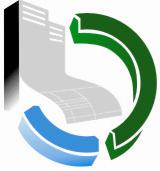 Порядок предоставления отчетов членов Саморегулируемой организации «Союз проектировщиков Югры»г. Ханты-Мансийск2015 год Порядок предоставления членами Саморегулируемой организации «Союз проектировщиков Югры» информации в форме отчетов (далее – Порядок) разработан в соответствии с пунктом 4 части 1 статьи 6  Федерального закона от 31.12.2007 № 315-ФЗ «О саморегулируемых организациях», Уставом Саморегулируемой организации «Союз проектировщиков Югры» и устанавливает порядок предоставления и форму отчетов членов Саморегулируемой организации «Союз проектировщиков Югры» (далее – Союз).Саморегулируемая организация «Союз проектировщиков Югры» осуществляет анализ деятельности своих членов на основании информации, предоставляемой ими в Союз в форме отчета о своей деятельности.Члены Союза обязаны предоставлять отчет в форме информационной карты (далее – Отчет), указанной в Приложении к настоящему Порядку, при вступлении в Союз, а так же один раз в год при проведении плановой проверки соблюдения требований к выдаче свидетельств о допуске и правил саморегулирования в соответствии с ежегодным планом проведения проверок членов Союза.Члены Союза несут ответственность за достоверность информации, предоставленной в Отчете.Отчет предоставляется в Союз на бумажном носителе с оригинальной подписью уполномоченного лица члена Союза и печатью юридического лица или индивидуального предпринимателя (при наличии). Все листы Отчета прошиваются (в верхнем левом углу)  и заверяются на обороте последнего листа текстом «Прошито, пронумеровано, скреплено печатью, количество листов, подпись уполномоченного лица с указанием должности и расшифровки подписи, даты подписания», листы нумеруются в правом нижнем углу. Содержащаяся в Отчете информация, составляющая коммерческую и иную охраняемую законом тайну, разглашению не подлежит, если иное не предусмотрено законодательством Российской Федерации.Контроль за предоставлением Отчета членами Союза осуществляет Отдел контроля Саморегулируемой организации «Союз проектировщиков Югры» в соответствии с его полномочиями.Приложение: Информационная карта юридического лица или индивидуального предпринимателя - члена (кандидата в члены) Саморегулируемой организации «Союз проектировщиков Югры».Приложение к Порядку предоставления членами Саморегулируемой организации«Союз проектировщиков Югры»информации в форме отчетов(утверждено решением Общего собрания членовСаморегулируемой организацииНекоммерческого партнерства «ЮграСтройПроект» от 10.04.2015 протокол № 11,приложение № __)ИНФОРМАЦИОННАЯ КАРТАюридического лица или индивидуального предпринимателя –члена (кандидата в члены)Саморегулируемой организации «Союз проектировщиков Югры»1. Идентификационный номер налогоплательщика (ИНН):2. Основной государственный регистрационный номер (ОГРН):3. Полное и сокращенное (в случае, если имеется) наименование юридического лица/ ФИО предпринимателя, паспортные данные, дата и место его рождения: __________________________________________________________________________________________________________________________________________________________________________________________________________4. Дата государственной регистрации, регион:__________________________________________________________________________________________________5. Деятельность по проектированию является основной или вспомогательной:_______________________________________________________________________6. Юридический адрес юридического лица/место жительства предпринимателя: _______________________________________________________________________почтовый индекс, субъект Российской Федерации, район, город (населенный пункт), улица (проспект, переулок и др.) и номер дома (владения), корпуса (строения) и офиса______________________________________________________________________________________________________________________________________________7. Фактический адрес местонахождения юридического лица/ место фактического осуществления деятельности предпринимателя:______________________________________________________________________почтовый индекс, субъект Российской Федерации, район, город (населенный пункт), улица (проспект, переулок и др.) и номер дома (владения), корпуса (строения) и офиса______________________________________________________________________8. Ответственное лицо по взаимодействию с СРО (рекомендуется: назначенное приказом руководителя организации):______________________________________________________________________________________________________________________________________________(факс, электронная почта, ФИО, должность и телефон контактного лица, его мобильный телефон) ______________________________________________________________________9. Объем выручки за последние 5 лет:10. Количественный состав работников организации: всего (включая рабочих)_________ человек;из них с высшим профессиональным образованием_________ человек;из них со средним профессиональным образованием________ человек.11. Наличие действующего Свидетельства о допуске, выданного другим СРО, с наименованием видов работ:______________________________________________________________________________________________________________________________________________12. Уставный капитал (руб.):_________________________________________13. Основные фонды (руб.) __________________________________________14. Площадь головного офиса организации (кв.м.):______________________15. Наличие материально-технической базы (кв.м.):_____________________________________________________________________________________________16. Количество единиц специальной техники, машин и механизмов (шт.):____________________________________________________________________________________________________________________________________________________________________________________________________________________________________________________________________________________________17. Основные регионы деятельности по проектированию:_______________________________________________________________________________________________________________________________________________________________18. Наиболее значимые стройки (объекты):___________________________________________________________________________________________________________________________________________________________________________19. Крупнейшие партнеры по строительному бизнесу – строительные организации – полное наименование, местонахождение, телефон:_____________________________________________________________________________________________________________________________________________________________20. Крупнейшие партнеры по строительному бизнесу – проектные организации – полное наименование, местонахождение, телефон:____________________________________________________________________________________________________________________________________________________________________________________________________________________________________21. Крупнейшие заказчики (2-3) за последний год – полное наименование, местонахождение, телефон: _____________________________________________________________________________________________________________________________________________________________________________________________22. Дипломы, награды организации:________________________________________________________________________________________________________________________________________________________________________________________________________________________________________________________23. Членство в некоммерческих организациях, (ассоциациях, союзах, ТПП, объединениях работодателей, некоммерческих партнерствах):________________________________________________________________________________________________________________________________________________________________24. Наличие подразделений:                                                                                            ДА       НЕТпо строительству                                                                         по инженерным изысканиям                                                       25. Наличие сертификатов:                                                                                           ДА        НЕТРаботы и услуги в области проектирования                             системы менеджмента качества (ГОСТ Р ИСО 9001)             26. Сведения о лице, осуществляющем функции единоличного исполнительного органа юридического лица, и (или) руководителя коллегиального исполнительного органа юридического лица – ФИО, должность, дата рождения, город проживания, стаж строительной деятельности, звания, награды:____________________________________________________________________________________________________________________________________________________________________________________________________________________________________________________________________________________________27. Сведения о главном бухгалтере – ФИО, электронная почта, рабочий телефон, мобильный телефон:___________________________________________________________________________________________________________________________________________________________________________________________28. Сведения о руководителе кадрового подразделения – ФИО, электронная почта, рабочий телефон, мобильный телефон:_____________________________________________________________________________________________________________________________________________________________________________29. Какие из указанных в перечне видов работ являются доминирующими в вашей деятельности:____________________________________________________________________________________________________________________________________________________________________________________________________30. Телефон для контактов информационно-рекламного характера:_______________________________________________________________________31. Предложения и пожелания:____________________________________________________________________________________________________________________________________________________________________________________________________________________________________________________________________________________________________________________________________Настоящим подтверждаю правильность сведений, указанных в информационной карте. Обязуюсь получить согласие на обработку персональных данных физических лиц, указанных в информационной карте.«___»   _________20__г.20__20__20__20__20__всегопроектированиепроектирование по контрактам для государственных (муниципальных) нужд(должность руководителя)(подпись)М.П.(фамилия и инициалы)